ГЛАВА БЕРЕЗОВСКОГО РАЙОНА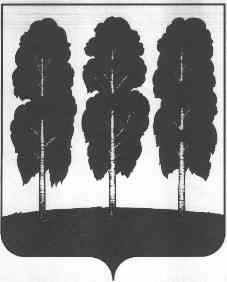 ХАНТЫ-МАНСИЙСКОГО АВТОНОМНОГО ОКРУГА – ЮГРЫПОСТАНОВЛЕНИЕ от  15.04.2021                                                   	     № 14пгт. БерезовоО награждении В соответствии с постановлением главы Березовского района от 22 мая   2019 года № 28 «Об учреждении поощрений главы Березовского района и признании утратившими силу некоторых муниципальных правовых актов   главы Березовского района», на основании решения Комиссии по поощрениям главы Березовского района (протокол от 14 апреля 2021 года № 7):1. Объявить Благодарность главы Березовского района с вручением Ценного подарка Слинкиной Татьяне Георгиевне, председателю территориальной избирательной комиссии Березовского района,  за многолетнюю добросовестную работу, высокий профессионализм, активную гражданскую позицию, заслуги в содействии и проведении избирательных компаний  на территории Березовского района и в связи с выходом на пенсию.    2. Опубликовать настоящее постановление в газете «Жизнь Югры» и разместить на официальном веб-сайте органов местного самоуправления Березовского района.3. Настоящее постановление вступает в силу после его подписания. 4. Контроль за исполнением настоящего постановления оставляю за собой. И.о. главы района                                                                                         С.Ю. Билаш